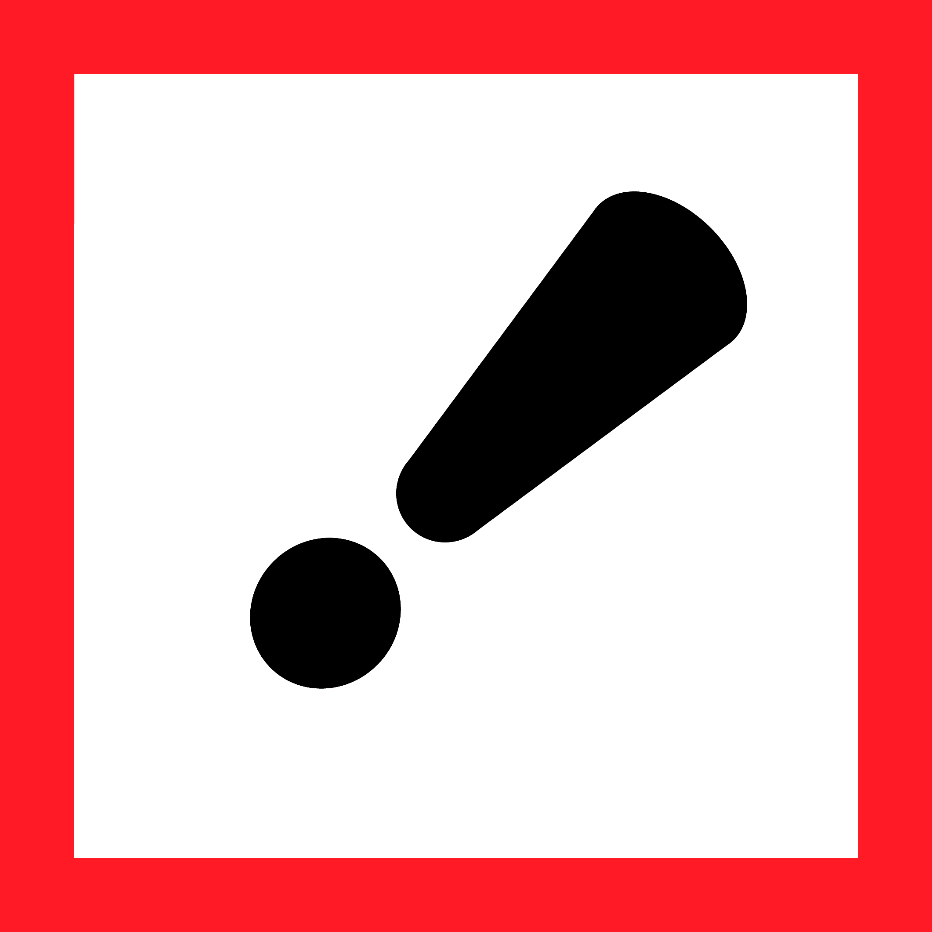 HAZARD STATEMENTS:Causes skin irritation. Causes serious eye irritation. Inhalation of vapors may cause irritation of the mucous membranes and upper respiratory tract. Inhalation of mists may cause an allergic reaction in sensitized individuals. PRECAUTIONARY STATEMENTS:Wash thoroughly after handling.Wear protective gloves and eye protection.Do not form sprays, mists or aerosols of this product.IF IN EYES: Rinse cautiously with water for several minutes. Remove contact lenses, if present and easy to do. Continue rinsing. If eye irritation persists: Get medical attention. If on skin: In cases of skin contact, flush skin with water for 15 minutes. Seek medical attention. Remove and launder contaminated clothing. If inhaled: Move to fresh air. If breathing is difficult, oxygen may be given by qualified personnel. If symptoms persist, seek medical attention. If asthma-like symptoms occur, get immediate medical attention. If ingested: If the victim is alert, have them rinse their mouth with water. Do NOT induce vomiting unless directed to do so by medical personnel. Do NOT attempt to give anything by mouth to an unconscious person. Seek immediate medical advice by calling a Poison Center or doctor. Supplier Identification & Emergency Phone#:See the Safety Data Sheet for more information.HAZARD STATEMENTS:Causes skin irritation. Causes serious eye irritation. Inhalation of vapors may cause irritation of the mucous membranes and upper respiratory tract. Inhalation of mists may cause an allergic reaction in sensitized individuals. PRECAUTIONARY STATEMENTS:Wash thoroughly after handling.Wear protective gloves and eye protection.Do not form sprays, mists or aerosols of this product.IF IN EYES: Rinse cautiously with water for several minutes. Remove contact lenses, if present and easy to do. Continue rinsing. If eye irritation persists: Get medical attention. If on skin: In cases of skin contact, flush skin with water for 15 minutes. Seek medical attention. Remove and launder contaminated clothing. If inhaled: Move to fresh air. If breathing is difficult, oxygen may be given by qualified personnel. If symptoms persist, seek medical attention. If asthma-like symptoms occur, get immediate medical attention. If ingested: If the victim is alert, have them rinse their mouth with water. Do NOT induce vomiting unless directed to do so by medical personnel. Do NOT attempt to give anything by mouth to an unconscious person. Seek immediate medical advice by calling a Poison Center or doctor. Supplier Identification & Emergency Phone#:See the Safety Data Sheet for more information.HAZARD STATEMENTS:Causes skin irritation. Causes serious eye irritation. Inhalation of vapors may cause irritation of the mucous membranes and upper respiratory tract. Inhalation of mists may cause an allergic reaction in sensitized individuals. PRECAUTIONARY STATEMENTS:Wash thoroughly after handling.Wear protective gloves and eye protection.Do not form sprays, mists or aerosols of this product.IF IN EYES: Rinse cautiously with water for several minutes. Remove contact lenses, if present and easy to do. Continue rinsing. If eye irritation persists: Get medical attention. If on skin: In cases of skin contact, flush skin with water for 15 minutes. Seek medical attention. Remove and launder contaminated clothing. If inhaled: Move to fresh air. If breathing is difficult, oxygen may be given by qualified personnel. If symptoms persist, seek medical attention. If asthma-like symptoms occur, get immediate medical attention. If ingested: If the victim is alert, have them rinse their mouth with water. Do NOT induce vomiting unless directed to do so by medical personnel. Do NOT attempt to give anything by mouth to an unconscious person. Seek immediate medical advice by calling a Poison Center or doctor. Supplier Identification & Emergency Phone#:See the Safety Data Sheet for more information.HAZARD STATEMENTS:Causes skin irritation. Causes serious eye irritation. Inhalation of vapors may cause irritation of the mucous membranes and upper respiratory tract. Inhalation of mists may cause an allergic reaction in sensitized individuals. PRECAUTIONARY STATEMENTS:Wash thoroughly after handling.Wear protective gloves and eye protection.Do not form sprays, mists or aerosols of this product.IF IN EYES: Rinse cautiously with water for several minutes. Remove contact lenses, if present and easy to do. Continue rinsing. If eye irritation persists: Get medical attention. If on skin: In cases of skin contact, flush skin with water for 15 minutes. Seek medical attention. Remove and launder contaminated clothing. If inhaled: Move to fresh air. If breathing is difficult, oxygen may be given by qualified personnel. If symptoms persist, seek medical attention. If asthma-like symptoms occur, get immediate medical attention. If ingested: If the victim is alert, have them rinse their mouth with water. Do NOT induce vomiting unless directed to do so by medical personnel. Do NOT attempt to give anything by mouth to an unconscious person. Seek immediate medical advice by calling a Poison Center or doctor. Supplier Identification & Emergency Phone#:See the Safety Data Sheet for more information.